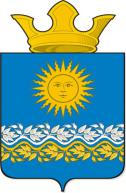 Дума Сладковского сельского поселенияСлободо-Туринского муниципального районаСвердловской областипятого созываРЕШЕНИЕО внесении изменений в Положение о старосте сельского населенного пункта, входящего в состав Сладковского сельского поселения   В целях приведения муниципального нормативного правового акта в соответствие с действующим законодательством, руководствуясь Уставом Сладковского сельского поселения, Дума Сладковского сельского поселения   РЕШИЛА:   1. Внести в Положение о старосте сельского населенного пункта, входящего в состав Сладковского сельского поселения (далее - Положение), утвержденное решением Думы Сладковского сельского поселения от 29.04.2021 № 281-НПА (с изменениями в решении Думы от 30.09.2021 № 301-НПА) , следующие изменения:   1.1. Пункт 2 главы 1 Положения изложить в следующей редакции:  “2. Староста сельского населенного пункта назначается Думой поселения по представлению схода граждан сельского населенного пункта из числа граждан Российской Федерации, проживающих на территории данного сельского населенного пункта и обладающих активным избирательным правом, либо граждан Российской Федерации, достигших на день представления сходом граждан 18 лет и имеющих в собственности жилое помещение, расположенное на территории данного сельского населенного пункта.”.   1.2. Пункт 7 главы 1 Положения изложить в следующей редакции:   “7. Староста сельского населенного пункта не является лицом, замещающим государственную должность, должность государственной гражданской службы, муниципальную должность, за исключением муниципальной должности депутата, осуществляющего свои полномочия на непостоянной основе или должность муниципальной службы, не может состоять в трудовых отношениях и иных непосредственно связанных с ними отношениях с органами местного самоуправления.”.   2. Опубликовать настоящее Решение в печатном средстве массовой информации Думы и Администрации Сладковского сельского поселения “Информационный вестник” и разместить на официальном сайте Сладковского сельского поселения в информационно-телекоммуникационной сети Интернет.   3. Контроль за исполнением Решения возложить на комиссию по местному самоуправлению и безопасности (председатель В.Н.Ларов).  Председатель Думы                            Глава   Сладковского сельского поселения               Сладковского сельского поселения  ________________В.А.Потапова                 ________________  Л.П.ФефеловаОт 28.09.2023 № 76-НПА                                            с.Сладковское